Защита растенийГорина, И. Н. Контроль содержания тефлутрина и тиаметоксама в семенах подсолнечника и сахарной свеклы / И. Н. Горина // Защита и карантин растений. - 2015. - № 11. - С. 40-41. Разработана методика определения содержания тефлутрина и тиаметоксама в семенах подсолнечника и сахарной свеклы. Она основана на экстракции действующих веществ из обработанного семенного материала органическим растворителем и последующим их количественном определении методом газожидкостной хроматографии. Среднее значение определения действующих веществ составляет 89-96 %.Дротикова, А. М. Фитосанитарный мониторинг лесонасаждений Калининградской области / А. М. Дротикова, В. И. Рожина, О. А. Земскова // Защита и карантин растений. - 2015. - № 10. - С. 44-46.В 2013-2014 гг. был проведен мониторинг лесонасаждений Калининградской области в 7 районах, на территории 9 участковых лесничеств. Были обследованы и другие лесные насаждения. Общая площадь обследованных территорий составила 706,6 га. Обнаружены два новых очага ограниченно распространенного на территории России карантинного вредителя леса - малого черного елового усача. Ситуация с очагами рода Monochamus на территории области находится под контролем.Захаренко, В. А. Биотехнологии и защита растений / В. А. Захаренко // Защита и карантин растений. - 2015. - № 11. - С. 3-6. Новые направления биотехнологии создают условия для развития химической и биологической защиты растений, их рациональных уровней и пропорций. В настоящее время биологическая защита растений в России находится на среднемировом уровне развития. В перспективе, в связи с принятием программы развития биотехнологии в Российской Федерации на период до 202о г., утвержденной Председателем Правительства РФ (2012 г.), рост применения средств биологического контроля в растениеводстве прогнозируется в 5 раз к 2020 г. Прогрессивными направлениями биологической защиты растений рассматриваются: биологический метод на основе микробиологических средств, стимуляторов роста растений, индуцирующих защитные функции растений. перспективным является создание сортов с использованием методов биотехнологии, расширение площадей сортов и гибридов культурных растений, устойчивых к вредным организмам.Коваленков, В. Г. Антропогенные факторы и фитосанитарная дестабилизация / В. Г. Коваленков // Защита и карантин растений. - 2015. - № 9. - С. 3-8.Описаны антропогенные факторы фитосанитарной дестабилизации. На основе научного и практического опыта на Ставрополье показаны условия, приемы и возможности оптимизации фитосанитарной обстановки. Оперативный мониторинг, упорядочение агротехники, регламентация химического метода и преобладающее применение биологических средств признаны главенствующими в стратегии и тактике защиты растений.Нефедова, К. Ю. Столбур / К. Ю. Нефедова // Картофель и овощи. - 2015. - № 5. - С. 13-14.Дана характеристика заболевания томата открытого грунта - столбура. Рассмотрена биология возбудителя - Tomato stolbur phytoplasms (строение, жизненный цикл, способы заражения). Приведены основные агрономические приемы для защиты томата. Показана эффективность препарата Фитоплазмин, ВРК и указаны регламенты его применения.Толеубаев, К. М. Биологическая защита растений в Казахстане / К. М. Толеубаев // Защита и карантин растений. - 2015. - № 9. - С. 11-12.Дан общий обзор проблем, связанных с химическим контролем вредителей хлопчатника и тепличных культур, предложены альтернативные меры борьбы с ними. Внедрение биологического метода с использованием полезных насекомых показало положительные результаты.Юниформ против болезней картофеля / М. А. Кузнецова [и др.] // Картофель и овощи. - 2015. - № 5. - С. 24-26. Использование препарата Юниформ в системе защиты картофеля позволяет защитить посадки от ризоктониоза, антракноза и серебристой парши, а также устранить необходимость раннего применения антифитофторозных препаратов в период вегетации растений.ПестицидыАкиба // Защита и карантин растений. - 2015. - № 9. - С. 42. Представлен инсектицидный протравитель семян сельскохозяйственных культур против комплекса вредителей всходов, а также обитающих в почве.Витарос трио // Защита и карантин растений. - 2015. - № 10. - С. 40.Витарос трио - многокомпонентный протравитель семян для защиты семенных посевов зерновых культур от головневых болезней. Производится ЗАО "Фирма "Август" (Россия). Содержит витарос (198 г/л карбоксина + 198 г/л тирамма) и бункер (60 г/л тебуконазола). Препаративная форма - водносуспензионный концентрат.Применение пестицидов в Российской Федерации / В. В. Михайликова [и др.] // Защита и карантин растений. - 2015. - № 11. - С. 12-14. Протект Форте // Защита и карантин растений. - 2015. - № 11. - С. 42.Протект Форте - фунгицидный протравитель семян зерновых культур против широкого спектра видов корневых гнилей. Водно-суспензионный концентрат содержит 40 г/л флутриафола и 30 г/л флудиоксонила. Производится компанией "Агро Эксперт Груп". Норма расхода препарата - 1-1,25 л/т, рабочей жидкости 10 л/т.Табу Нео // Защита и карантин растений. - 2015. - № 11. - С. 41-42. Табу Нео - инсектицидный протравитель для защиты семян зерновых и технических культур от комплекса вредителей всходов. Суспензионный концентрат содержит 400 г/л имидаклоприда и 100 г/л клотианидина. Производится компанией "Август". Норма расхода для семян зерновых культур - 0,5-1 л/т, сои - 0,8-1,2, кукурузы, подсолнечника и рапса - 6-8 л/т.Сорные растения и борьба с нимиБагринцева, В. Н. Гербицид Аденго на кукурузе / В. Н. Багринцева, С. В. Кузнецова, Е. И. Губа // Защита и карантин растений. - 2015. - № 9. - С. 45-46.Для кукурузы нужны страховые гербициды с почвенным действием. К этой группе относится гербицид Аденго, который способен защитить культуру с начала роста растений и в течение всей вегетации. Установлена высокая эффективность Аденго при опрыскивании почвы после посева кукурузы, а также растений в фазе от одного до трех листьев.Жукова, М. И. Сорные растения - резерваторы вредных организмов семенных посадок картофеля / М. И. Жукова // Защита и карантин растений. - 2015. - № 11. - С. 16-18. Рассмотрено разнообразие и региональное распространение сорных растений как возможных как возможных резерваторов вредных организмов при выращивании оригинального семенного картофеля. Обозначена важность максимально возможного снижения засоренности посадок при производстве оригинальных семян и содержание прилегающих участков в чистом от сорняков состоянии.Засоренность посевов гороха в зависимости от способов обработки почвы, внесения минеральных удобрений и гербицидов / В. М. Гармашов [и др.] // Защита и карантин растений. - 2015. - № 10. - С. 22-24.Изучено влияние элементов технологий возделывания гороха в севообороте на засоренность, урожайность и качество зерна. Установлено, что при внесении минеральных удобрений на обыкновенном среднесуглинистом черноземе максимальная прибавка урожая зерна гороха составила в вариантах со вспашкой 1.1 ц/га, а с безотвальной обработкой - 1,4 ц/га. В условиях "жесткой" засухи 2010 г. средства химизации не оказали значительного влияния на формирование урожайности гороха.Немченко, В. В. Применение общеистребительных гербицидов при минимальной и нулевой технологиях возделывания зерновых культур / В. В. Немченко, А. С. Филиппов, А. М. Заргарян // Защита и карантин растений. - 2015. - № 11. - С. 22-24. В статье приведены результаты испытаний общепотребительных гербицидов и их баковых смесей при допосевном применении и при подготовке паровых полей в ресурсосберегающих технология возделывания зерновых культур. В результате исследований определена высокая эффективность применения гербицидов до сева зерновых культур и в паровом поле на фоне засоренности корнеотпрыскными сорняками.Очилов, Р. О. Овсюген Экстра на озимой пшенице в Узбекистане / Р. О. Очилов, А. У. Сагдуллаев, Н. М. Турдиева // Защита и карантин растений. - 2015. - № 10. - С. 29-30.Приведены результаты испытания гербицида Овсюген Экстра, КЭ (140 г/л феноксапрол-П-этила + 35 г/л клоквинтосет-мексила) на озимой пшенице.Соболева, Л. М. Использование гербицидов при выращивании рассады табака / Л. М. Соболева, Т. В. Плотникова, С. Н. Алехин // Защита и карантин растений. - 2015. - № 10. - С. 30.Приведены результаты испытаний гербицидов при выращивании рассады табака. Предпосевное внесение препаратов Стомп, КЭ (1,8 и 2,3 л/га) и Комманд, КЭ (0,1 и 0,2 л/га) позволяет снизить количество однолетних сорных растений.Фитоплазмозы сорных и дикорастущих травянистых растений / Н. В. Гирсова [и др.] // Защита и карантин растений. - 2015. - № 9. - С. 34-39. С использованием современных методов молекулярной биологии выявлено инфицирование фитоплазмами 30 видов малолетних и многолетних сорняков из 15 семейств. Обсуждается роль многолетних сорняков и дикорастущих растений, а также насекомых-переносчиков в формировании опасных для сельскохозяйственных культур очагов фитоплазменной инфекции.Болезни растений и борьба с нимиБактериальный ожог плодовых культур в Казахстане / А. О. Сагитов [и др.] // Защита и карантин растений. - 2015. - № 9. - С. 13-15.Приводятся результаты обследований на зараженность плодовых культур бактериальным ожогом на юге и юго-востоке Казахстана - в основной промышленной зоне садоводства - и в западном регионе республики. В лабораторных условиях установлены бактерицидные свойства 9 препаратов, в том числе трех биопрепаратов.Владимирова, В. Как узнать паршивый клубень? / В. Владимирова // Приусадебное хозяйство. - 2015. - № 11. - С. 45-47.Во время хранения на картофеле проявляются различные заболевания. Причем не только на пищевых клубнях, но и на посадочных. Но если пораженные фитофторозом или альтернариозом, как правило, сгнивают, то часть болезней не только явно заявляет о себе. И весной с посадочным материалом попадает на поле, приводя к недобору урожая. Как опознать такие болезни?Власенко, Н. Г. Обыкновенная корневая гниль яровой пшеницы при возделывании по технологии No-Till / Н. Г. Власенко, А. А. Слободчиков, М. Т. Егорычева // Защита и карантин растений. - 2015. - № 9. - С. 18-20. Дана сравнительная оценка пораженности растений яровой пшеницы обыкновенной корневой гнилью в посевах, выращиваемых по традиционной, на основе глубокого безотвального рыхления и No-Till технологиям. Исследования не выявили существенных различий в развитии болезни в зависимости от технологии возделывания и севооборотов.Искусственный инфекционный фон бурой ржавчины в селекции тритикале / И. В. Ефремова [и др.] // Защита и карантин растений. - 2015. - № 10. - С. 14-16. В условиях юго-востока Центрально-Черноземного региона на искусственном инфекционном фоне изучено влияние бурой ржавчины на признаки продуктивности озимого тритикале. Показан путь создания устойчивых к болезни сортов.Киселева, М. И. Устойчивость популяций и линий яровой мягкой пшеницы челночной селекции СИММИТ к наиболее опасным патогенам / М. И. Киселева, Т. М. Коломиец, Н. С. Жемчужина // Защита и карантин растений. - 2015. - № 10. - С. 19-21. В Нечерноземной зоне РФ проведена оценка лучших популяций и линий яровой мягкой пшеницы из питомников челночной селекции СИММИТ на устойчивость к бурой и стеблевой ржавчине и мучнистой росе и определена их экологическая пластичность.Койшыбаев, М. Динамика развития видов ржавчины и септориоза и защиты пшеницы от них / М. Койшыбаев // Защита и карантин растений. - 2015. - № 9. - С. 21-25. Приведена сезонная и многолетняя динамика развития видов ржавчины и септориоза на яровой и озимой пшенице в Казахстане. Определены особенности их развития в зависимости от погодных условий в 2011-2014 годах. Представлен анализ влияния абиотических и биотических стрессов на формирование урожая яровой пшеницы и фитосанитарное состояние ее посевов. Определены эффективность агротехнических и химических мероприятий по защите посевов от комплекса болезней.Лукьянчук, Л. М. Влияние биологически активных препаратов на адаптивность сортов сои / Л. М. Лукьянчук, О. И. Хасбиуллина // Защита и карантин растений. - 2015. - № 10. - С. 26-27.Приведены данные по влиянию биологически активных препаратов на сорта сои разных групп спелости в условиях муссонного климата Приморья и показана целесообразность их использования в качестве элемента сортовой агротехники для снижения поражаемости грибными болезнями и повышения продуктивности растений.Полевая устойчивость образцов яровой мягкой пшеницы к татарстанской популяции Puccinia recondita / Н. З. Василова [и др.] // Защита и карантин растений. - 2015. - № 11. - С. 43-44. Оценка коллекционных образцов яровой мягкой пшеницы на полевой устойчивости к бурой листовой ржавчине показала, что образцы Саратовской селекции Воевода, Фаворит и Безенчукской селекции Лютесценс 13, Лютесценс 516, Лютесценс 575 продолжают сохранять устойчивость к татарской популяции бурой листовой ржавчины, а образцы с ранее максимально эффективной пирамидой генов Lr 19+ Lr 26 стали ее терять.Санкин, А. Ю. Распространение и развитие грибных болезней сои в Приморском крае / А. Ю. Санкин // Дальневосточный аграрный вестник. - 2015. - Вып. 1. - С. 45-48. Приведены результаты маршрутных обследований посевов сои в Приморском крае в 2011-2012 гг. с целью установления видового состава возбудителей грибных болезней сои и степени поражения ими. Показаны результаты испытаний фунгицида Аканто Плюс в деляночном опыте в 2012-2013 гг. при урожайности в контроле 1,66 т/га сохраненный урожай составил от 0,22 до 0,46 т/га при однократном и двукратном применении Аканто Плюс в норме расхода от 0,4 до 0,6 л/га.Соболева, О. Н. Устойчивость местных ячменей из мировой коллекции ВИР к возбудителю ринхоспориоза / О. Н. Соболева, Г. С. Коновалова, Е. Е. Радченко // Защита и карантин растений. - 2015. - № 10. - С. 17-18. В результате полевого и лабораторного изучения 2202 образцов местного ячменя мировой коллекции ВИР из 32 стран выделена 71 форма с устойчивостью к сборной популяции Rhynchosporium secalis на всех этапах онтогенеза растений. Большинство районированных в последнее время сортов ячменя и выявленных ранее источников устойчивости к R. secalis оказались восприимчивы к патогену. Устойчивость образцов может контролироваться либо известными генами, либо комбинацией известных и ранее не идентифицированных генов устойчивости.Тимина, Л. Т. Chaetomium spp. - малоизвестный патоген на культурах семейства Сельдерейные / Л. Т. Тимина, И. А. Енгалычева // Защита и карантин растений. - 2015. - № 9. - С. 48-51. Выделены и идентифицированы на овощных культурах семейства Сельдерейные малоизвестные патогены р. Chaetomium.Торопова, Е. Ю. Роль Биостима Масличного в защите льна-долгунца от фузариоза / Е. Ю. Торопова, И. Н. Порсев, Н. А. Купцевич // Защита и карантин растений. - 2015. - № 9. - С. 28-31.Изучена эффективность применения удобрения Биостим Масличный для защиты льна-долгунца от фузариоза.Трейвас, Л. Коррозия пиона / Л. Трейвас // Приусадебное хозяйство. - 2015. - № 8. - С. 36-37.Ржавчина - грибное заболевание пионов.Вредители растений и борьба с нимиВосприимчивость популяций итальянского пруса к грибу Beauveria bassiana s.l. / А. М. Успанов [и др.] // Защита и карантин растений. - 2015. - № 9. - С. 16-17. В лабораторных условиях проведена оценка восприимчивости личинок младших возрастов итальянского пруса к штаммам гриба Beauveria bassiana.Даниленко, Е. А. Феромониторинг восточной плодожорки и других листоверток / Е. А. Даниленко, С. В. Пименов // Защита и карантин растений. - 2015. - № 10. - С. 41-43.Рассмотрена сезонная динамика лёта восточной плодожорки в условиях зоны достаточного увлажнения Ставропольского края в 2014 г. В процессе феромониторинга, кроме восточной плодожорки, выявлено еще 9 видов листоверок, относящихся к 5 трибам. Наиболее массовыми и часто встречающимися видами являются восточная плодожорка, сливовая плодожорка и Pammene suspectana Lienig et Zeil. Показано, что пик видового разнообразия имаго большинства выявленных чешуекрылых приходится на июль.Маргаритин, Т. Пилит рапс и капусту / Т. Маргаритин // Приусадебное хозяйство. - 2015. - № 8. - 24-25.Защита растений от рапсовых пилильщиков.Маслова, А. А. Капустный черешковый комарик / А. А. Маслова, А. А. Ушаков // Защита и карантин растений. - 2015. - № 11. - С. 49-50. Описана краткая биология капустного черешкового комарика, его вредоносность на капустных культурах. Приведены симптомы повреждений, вызывающие "бессердечность" капусты, что приводит к снижению урожая семян и незавязыванию кочана. Описаны некоторые методы защиты капустных культур.Пушня, М. В. Новый опасный вредитель сои в Краснодарском крае / М. В. Пушня, Ж. А. Ширинян// Защита и карантин растений. - 2015. - № 10. - С. 27- 29.Изучены особенности биологии и вредоносности клопа Nezara viridula L. на сое. Показана возможность применения биопрепаратов для борьбы с ним.Рогулев, А. Ф. Влияние метеоусловий на состояние популяции клубеньковых долгоносиков / А. Ф. Рогулев, Р. А. Куткова // Защита и карантин растений. - 2015. - № 11. - С. 47-48.Рассматривается предикатор прогноза численности и особенность формирования фазового состояния насекомых рода Sitona на посевах гороха на основе метеорологической информации.Сергеев, М. Г. Итальянская саранча в Кулундинской степи: перспективы подъема численности / М. Г. Сергеев // Защита и карантин растений. - 2015. - № 10. - С. 10-13.Характеризуется современное состояние популяций итальянской саранчи (пруса) на юго-востоке Западно-Сибирской равнины (Кулундинская степь). Описываются особенности многолетней динамики ее местных популяций, начиная с 1999 г. по настоящее время.Стригун, А. А. Злаковые мухи - вредители зерновых колосовых культур и система защиты / А. А. Стригун // Защита и карантин растений. - 2015. - № 10. - С. 34-36. Приведен видовой состав двукрылых вредителей, которые наносят ощутимый вред злаковым культурам. В условиях Украины наиболее распространенными являются гессенская муха, шведские овсяная и ячменная муха; менее распространены и вредоносны яровая муха, меромиза хлебная, зеленоглазка, опомиза пшеничная, опомиза злаковая. Рекомендована система контроля численности (севооборот, обработка почвы, устойчивые сорта, протравливание семян защитно-стимулирующими комбинациями).Шпанев, А. М. Массовое размножение капустной моли / А. М. Шпанев // Защита и карантин растений. - 2015. - № 9. - С. 40-42. В Ленинградской области в 2013-2014 годах выявлено массовое размножение капустной моли, которое произошло за счет интенсивного заноса бабочек с сильными ветрами южного направления. Уточнены сезонная динамика численности и особенности развития капустной моли в зависимости от погодных условий, складывающихся в мае. Определены поврежденность растений рапса вредителем и урожайность культуры в период его массового размножения.Защита отдельных сельскохозяйственных культур и их группАгансонова, Н. Е. Нематодно-бактериальный комплекс для защиты картофеля от проволочников и фитофтороза / Н. Е. Агансонова // Защита и карантин растений. - 2015. - № 11. - С. 35-36. Установлено защитное действие нематодно-бактериального комплекса на картофеле. Показана высокая эффективность использования энтомопатогенных нематод против проволочников. Использование продуктов метаболизма симбиотических бактерий энтомопатогенных нематод увеличило урожайность, подавляло развитие фитофтороза, повышало активность пероксидазы.Веневцев, В. З. Комплексная система защиты картофеля в Рязанской области / В. З. Веневцев, М. Н. Захарова, Л. В. Рожкова // Защита и карантин растений. - 2015. - № 11. - С. 38-39.Представлены данные по применению современных химических средств защиты картофеля. Изучены эффективность довсходовых гербицидов, инсектицидных и фунгицидных протравителей, инсектицидов, фунгицидов и их влияния на фитосанитарное состояние посадок и урожайность культуры. Установлено, что комплексное применение средств защиты растений способствует оптимизации фитосанитарной обстановки и увеличению урожайности картофеля.Горланов, В. Непреодолимая преграда / В. Горланов // Приусадебное хозяйство. - 2015. - № 8. - С. 56.Дубровин, А. Н. Проблемы использования приемов борьбы с основными вредителями и болезнями сои / А. Н. Дубровин, И. Н. Новосадов // Защита и карантин растений. - 2015. - № 11. - С. 32-34. В статье представлен обзор результатов многолетних исследований по использованию различных приемов защиты сои от комплекса вредителей и болезней в условиях Приамурья. Предлагаются агротехнические мероприятия. Дан список химических и биологических препаратов, испытанных против, испытанных против вредителей и болезней сои.Несмеянова, М. А. Защита посевов подсолнечника от сорной растительности / М. А. Несмеянова // Защита и карантин растений. - 2015. - № 9. - С. 43-45. Приведены результаты исследований по возделыванию бобовых трав в бинарных посевах с подсолнечником. Применение комплекса приемов биологизации обеспечивает снижение засоренности посевов и величины сырой биомассы сорных растений, что сопровождается увеличением урожайности подсолнечника при отсутствии химических нагрузок на почву.Петров, А. Сад без пестицидов / А. Петров // Приусадебное хозяйство. - 2015. - № 8. - С. 42-49.О десяти правилах экологической защиты сада.Разина, А. А. Удобрения, средства защиты растений и качество зерна яровой пшеницы / А. А. Разина, О. Г. Дятлова, М. Л. Полуцкий // Защита и карантин растений. - 2015. - № 11. - С. 29-31. Изучено влияние азотного удобрения в дозе 60 кг д.в. на 1 га, баковых смесей гербицидов и протравителя семян на содержание белка, сырой клейковины, ее качество, стекловидность зерна яровой пшеницы. Установлено, что азотное удобрение в годы исследований способствовало увеличению количества серой клейковины на 2,7-4,7%, сырого белка - на 13,7-21,9%. Гербициды, протравитель семян и азотное удобрение в большинстве случаев не повлияли на группу и характер клейковины. Практически во всех вариантах опыта она была отнесена к 1-й группе и характеризовалась как хорошая. Азотное удобрение повысило стекловидность зерна на 5-20%. Применение баковых смесей без удобрения в зависимости от гербицидов, входящих в их состав, не меняло или несколько ухудшало качество зерна пшеницы.Разумейко, И. Н. Химический метод борьбы против вредителей гороха / И. Н. Разумейко // Защита и карантин растений. - 2015. - № 10. - С. 24-25. Приводится сравнительный анализ биологической эффективности инсектицидов из разных классов химических соединений против доминирующих фитофагов гороха.Семынина, Т. В. Использование баковых смесей пестицидов для защиты подсолнечника / Т. В. Семынина // Защита и карантин растений. - 2015. - № 11. - С. 27-29. Показана возможность использования баковых смесей пестицидов с регуляторами роста растений и удобрениями в защите подсолнечника.Эффективность фунгицида Полар 50 против оидиума на винограде / Е. П. Странишевская [и др.] // Защита и карантин растений. - 2015. - № 11. - С. 37. Представлены результаты изучения биологической эффективности фунгицида Полар 50, ВГ с нормой расхода 0,2 кг/га против оидиума на фоне эпифитотийного развития заболевания на виноградных насаждениях. Эффективность препарата составила 93,1-95,5 %.Защита древесных пород и лесаХегай, И. В. Энтомофаги короеда-типографа в ельниках Московской области / И. В. Хегай, Е. А. Чилахсаева // Защита и карантин растений. - 2015. - № 11. - С. 48-49.Приведены результаты изучения комплекса паразитических и хищных насекомых, уничтожающих личинок жуков короеда-типографа в очагах его массового размножения в ельниках Московской области. Обнаружено 28 видов энтомофагов и определены 4 наиболее значимых вида, которые могут быть использованы в системах биологической защиты леса.Черпаков, В. В. Распространение и вредоносность бактериальных болезней лесных пород в России / В. В. Черпаков // Защита и карантин растений. - 2015. - № 11. - С. 19-21. Дан краткий обзор изученности, географического распространения и вредоносности бактериальных болезней видов хвойных и лиственных пород в России.Составитель: Л. М. Бабанина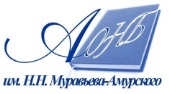 Государственное бюджетное учреждение культуры«Амурская областная научная библиотека имени Н.Н. Муравьева-Амурского